Questionnaire de référence AFG/AF2iOPCNovembre 2018I – Carte d’identité du fonds/ de la stratégieCaractéristiques générales du fonds :Caractéristiques de la part ou des parts présentées :Les opérations de l’OPC font-elles l’objet de commissions de mouvement ? Si oui, préciser les modalités.Frais de gestion Compléter la liste des postes de coût du portefeuille selon les exigences la réglementation MIF : Frais uniquesFrais récurrentsFrais de transactionCommissions de surperformanceFrais de rechercheLes frais sont exprimés en % et en montant.Gouvernance produit  Donner la classification du fonds selon les 5 critères de gouvernance produit définis par la réglementation MIF 2 : cocher ou compléter les cases correspondantes.Caractéristiques détaillées du portefeuille:*Formule AMF : [((achats + ventes) – (souscriptions + rachats)) / actif net moyen du fonds]II -  Encours sous GestionQuels sont les encours sous gestion du fonds ? Historique. Représentativité du fonds dans la stratégie (ventilation des encours de la stratégie) ?Capacité maximale : Quels encours maximaux envisagez-vous pour le fonds et/ou la stratégie ? Préciser la méthode utilisée pour estimer ce montant. Quelle est la répartition des encours du fonds par type d’investisseur ? Préciser à quelle date. Quel est le pourcentage global détenu au passif du fonds/ de la stratégie par les 5 plus gros investisseurs ?Indiquer le montant des souscriptions et des rachats sur le fonds III - Équipe de gestion du fondsDécrire l’équipe de gestion du fonds et son organisation. Quelle est sa localisation géographique ?Préciser l’expérience de l’équipe de gestion :Joindre les CV pertinents (les gérants impliqués dans la gestion, responsable de l’équipe et CIO responsable de la stratégie / classe d’actifs). Signaler les entrées/sorties intervenues au sein de l’équipe de gestion du fonds au cours des 5 dernières années. Modalités d’évaluation et de rémunération des analystes et gérants. Existence de synergies avec d’autres équipes de gestion au sein de la société de gestion ?Préciser la liste des portefeuilles sous la responsabilité du gérant et/ou de l’équipe de gestion. IV – RechercheDécrire les équipes de recherche impliquées dans la gestion du fonds (organisation, expérience et missions). Fournir les CV des responsables des équipes de recherche et d’analyse concernés. Décrire le processus de recherche attaché au fonds (critères d’évaluation des pays, secteurs, titres, méthodes d’analyse mises en œuvre, outils…).Préciser les sources et les outils de recherche utilisés (internes, externes). Capacité de recherche en interne ? Univers couvert par la recherche interne ? Appel à des consultants ? Détailler les interactions entre les équipes de recherche et l’équipe de gestion.V - Processus d’investissement et de construction de portefeuillePrésenter la philosophie, le style d’investissement et les sources de valeur ajoutée de la gestion du fonds.Détailler l’objectif de gestion du fonds. Indiquer le cadre de gestion et de risque du portefeuille.Préciser l’univers d’investissement du fonds ainsi que les instruments utilisés, notamment les cas d’utilisation des dérivés (utilisation effet levier si applicable).Décrire le processus d’investissement et expliciter la construction du portefeuille. Selon le processus d’investissement du fonds, merci d’expliciter, si applicable :Prise de décision :Éventuels comités d’investissementRôle et responsabilité des analystesRôle, responsabilité et autonomie du gérantDiscipline d’achat / vente (ex : « stop loss»)Politique de change / couverture.Méthodologie ISR et prise en compte des enjeux ESG.Indiquer les outils et modèles de gestion utilisés. Préciser notamment ce qui relève de l’interne et de l’externe, quels sont les utilisateurs et l’utilisation qui en est faite (systématique / occasionnelle).  Outils d’analyse du portefeuille et de la performance.Décrire la politique de gestion des liquidités.Utilisation de prêts/emprunts de titres, prise/mise en pension : ces types d’opérations sont-ils utilisés ? Si oui, quelles sont les modalités de gestion du collatéral et l’apport financier pour le fonds ? Préciser les éventuelles modifications significatives intervenues au cours des dernières années (changement d’indice, modification de la stratégie, du processus d’investissement, des règles d’investissements…).Détailler les points forts et avantages concurrentiels de la gestion du fonds.Préciser les configurations de marché qui seraient favorables/défavorables au style de gestion, c’est-à-dire durant lesquelles le fonds serait amené à sur/sous performer l’indice de référence. Expliquer le mode retenu de prise de décisions : le rôle, la responsabilité et l’autonomie du gérant, d’éventuels comités d’investissement au sein de la SGP ? Quelles sont les décisions revenant aux gérants ? Celles revenant aux analystes ? Au CIO ou un autre niveau ? VI - Exécution des ordresDécrire l’organisation et les systèmes de transmission des ordres et de négociation spécifique à ce fonds (schéma commenté avec les outils, les activités, les équipes, la description du contenu des flux).Préciser la politique mise en œuvre pour assurer la meilleure exécution des ordres et l’égalité de traitement entre les investisseurs dans l’allocation des ordres. VII - Gestion et contrôle des risques Suivi des contraintes d’investissementComment assurez-vous le respect du cadre de gestion en pre-trade et en post-trade (statutaire, réglementaire, interne et directives clients) ?Présenter la procédure d’escalade.Suivi des risques associés au fondsIndiquer les principaux risques associés au fonds.Préciser le suivi des risques (dont le risque de liquidité) et les indicateurs utilisés au niveau de :L’équipe de gestion ;Le département des risquesLiquidité du portefeuille : En combien de temps êtes-vous capable de liquider le portefeuille, en précisant la méthode :Décrire synthétiquement les outils utilisés.Préciser la fréquence à laquelle les portefeuilles sont revus par les gestionnaires des risques. Détailler les interactions entre gestionnaires des risques et gérants de portefeuilles (ex : Comité Risque).VIII - Procédures de valorisation du fonds Nom du valorisateurPrésenter les grands principes de votre politique de valorisation, en indiquant dans la mesure du possible les sources de cours, l’utilisation éventuelle de modèles et le traitement en cas de titres illiquides, les différentes méthodes de valorisation des instruments détenus en portefeuille (bilan et hors bilan).Indiquer si ont été mis en place des mécanismes de swing pricing, gates, ou tout autre mécanisme visant à réguler les mouvements de souscription et rachat des fonds (soft et hard close, lignes de back-up).Joindre les éléments suivants :Le prospectus du Fonds ou de la SICAV et le DICI du fonds / de la part proposée.Les 3 derniers rapports mensuels de la part du fonds proposé.§§§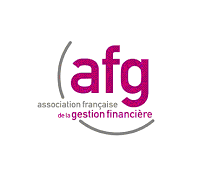 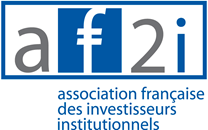 Nom du fondsPart présentée (s’il y a lieu) Société de gestion Contact commercialTitreEmail Téléphone FaxAdresseAdresse site internetSociété de gestion délégataire de la gestion financière (ou conseil) Classe d’actifsParts disponiblesZone géographique / secteurForme juridiqueThématique spécifiqueOPCVM (UCITS)ou type de FIAIndice de référenceRégulateurDate de création du fondsCentralisateur Encours global du fonds en €/dateDépositaireEncours global de la stratégie en €/dateDevise de référence ValorisateurGérant par délégationNom du gérantAuditeur / CACDepuis quand ?Gérant suppléant (s’il y a lieu)Devise de la partCodes ISIN Fonds/part présentéeCouverture du changeCode Bloomberg Fonds/part présentée Capitalisation/ Distribution  des revenusC, D, C/DCode GIINPays d’enregistrementCode RIC(Thomson Reuters) de la part présentéeDisponibilité sur les plates-formes (le cas échéant, type et lesquelles ?)Frais de gestion (données date clôture DICI)Frais de gestion (données date clôture DICI)Date clôture exercice du fonds (cf. DICI)Frais fixes maximumCommission de surperformance ?Oui/NonMode de calcul (High Water Mark, Fréquence, ….)   :Formule de calculFrais Courants %Niveau des commissions de surperformanceModalités de passation des ordresModalités de passation des ordresFréquence de valorisation Quotidienne, ... ?DécimalisationDroits d’entrée %Droits de sortie %Mode de souscriptionCours connu / cours inconnuMontant minimalSouscription initialeMontant minimalSouscription ultérieureSwingpricing?Délai de règlement (J+ ?)Heure limite de passage J-n 12heures (Heure de Paris) au centralisateurPréavis de rachatType de fraisFraisFraisFrais uniquesDroit d'entrée acquis Frais uniquesDroit de sortie acquisFrais uniquesDroit d'entrée non acquis réelFrais uniquesDroit de sortie non acquis réelFrais récurrents(On-going charges)Frais de gestion financiersFrais récurrents(On-going charges)Frais de gestion administratifs (CAC, Dépositaire, Valorisateurs, RCCI, etc.). Détailler par poste.Pour le dépositaire-conservateur, fournir en annexe la tarification détaillée.Frais récurrents(On-going charges)Frais indirects / Coûts induitsFrais récurrents(On-going charges)Autres coûts (indice de référence, notation, proxy voting, autres data, benchmarks customisés ou non...) Détailler par posteFrais récurrents(On-going charges)Rétrocessions perçues, si autoriséesFrais de transactionFrais explicites (courtage, taxes, change,…)Frais de transactionCommission A/V (SGP)Frais de transactionCommission A/V (Dépositaire)Frais de transactionMark-up (méthode new PRIIPS)Frais liée à la performanceDétailler la méthodeFrais de rechercheQui les prend en charge ?TFE de l’OPC en précisant HT ou TTCCritère de gouvernanceCritère de gouvernanceChampNom du fondsClassification clientsClassification clientsNon professionnelClassification clientsClassification clientsProfessionnelClassification clientsClassification clientsContrepartie éligible
Connaissance et Expertise
Connaissance et ExpertiseInvestisseur aux connaissances de base
Connaissance et Expertise
Connaissance et ExpertiseInvestisseur informé
Connaissance et Expertise
Connaissance et ExpertiseInvestisseur avancéHabilité à subir des pertesHabilité à subir des pertesClient ne supportant aucune perte en capitalHabilité à subir des pertesHabilité à subir des pertesClient supportant une perte en capital limitéeHabilité à subir des pertesHabilité à subir des pertesNiveau de la limite de la perte en capital Habilité à subir des pertesHabilité à subir des pertesClient ne cherchant aucune garantie en capitalHabilité à subir des pertesHabilité à subir des pertesClient pouvant supporter une Perte supérieure au capitalObjectifs et besoins du clientProfil de placementClient recherchant une Préservation du capitalObjectifs et besoins du clientProfil de placementClient privilégiant la croissance de  son capitalObjectifs et besoins du clientProfil de placementClient privilégiant un RevenuObjectifs et besoins du clientProfil de placementClient recherchant une Couverture (si produits structurés)Objectifs et besoins du clientProfil de placementClient recherchant une Option ou un effet de levier (si produits structurés)Objectifs et besoins du clientProfil de placementAutres ( ESG, Solidaire…)Objectifs et besoins du clientHorizon de placement –TypeDurée de détention recommandée minimumObjectifs et besoins du clientHorizon de placement –Type ou date d’échéance Objectifs et besoins du clientBesoin d’investissement spécifiqueTolérance au risqueTolérance au risqueSRRITolérance au risqueTolérance au risqueSRITolérance au risqueTolérance au risqueFaible/ Moyenne/ Elevée (si produits non OPC)Taux de rotation :(Formule AMF)*Taux de rotation :(Formule AMF)*Nombre de lignes en portefeuille :Nombre de lignes en portefeuille :N-1N-2N-3Type d’investisseur% d’encours Entreprises Multi gérantsInstitutionnels (assurance, caisse de retraite, fondations, entités publiques, associations, fonds souverains)distribution et réseaux / CGP / Banques privées et retail / plateformeAutres (Préciser: ex. mandats internes)SouscriptionsRachatsN-1N-2N-3NomFonction (gérant principal, back-up…)Expérience en nombre d’années dans :Expérience en nombre d’années dans :Expérience en nombre d’années dans :NomFonction (gérant principal, back-up…)la fonction de gestionla sociétél’industrieType de fonds (OPC, FIA, mandat, ouvert ou dédié)Nom du portefeuilleType de stratégieEncours% du portefeuille liquidable  en1 jour 3 jours1 semaine  … …100%